Број:23- 1216                                               Сомбор:11.03.2022.            На основу члана 23 .и 25. Правилника о заједничким критеријумима  за организовање и стандардима и методолошким упутствима за поступање и извештавање интерне ревизије у јавном сектору” (“Сл. гласник РС” бр.99/2011 I 106/2013 ) и Стратешког плана интерне ревизије Опште болнице „др Радивој Симоновић“ Сомбор од    11.03. 2022. Број 23- 1215   доноси се:                                                         ГОДИШЊИ ПЛАН ИНТЕРНЕ РЕВИЗИЈЕ                          ОПШТЕ БОЛНИЦЕ „ДР РАДИВОЈ СИМОНОВИЋ“ С О М Б О  Р   за 2022. годину  Годишњим планом интерне ревизије за 2022.годину дефинишe се : делокруг,циљеви,предмет,трајање ресурси који су потребни за обављање ревизијских задатака, укључујући и активности које подржавају процес вршења интерне ревизије у Општој болници „др Радивој Симоновић“ Сомбор(у даљем тексту Општа болница) .Годишњи план сачињава интерни ревизор и заснива се на првој години Стратешког плана интерне ревизије за период 2022-2024.године, а одобрава га директор Опште болнице и усваја доношењем Одлуке.Измене и допуне годишњег плана интерне ревизије врше се на предлог интерног ревизора, узимајући у обзир процену ризика, а одобрава их и усваја директор Опште болнице.Активности интерне ревизије у 2022.годиниВршење две интерне ревизије под надзором ментора Централне јединице за хармонизацију Министарства финансија Републике Србије у оквиру практичне обуке Полагање испита за овлашћеног интерног ревизора у јавном секторуВршење две интерне ревизије самосталноИзрада Годишњег извештаја о обављеним ревизијама у складу са законским обавезма годишњег извештавања достављене директору Опште болнице до 15.марта и централној јединици за хармонизацију Министарства финансија Републике Србије до 31.марта за претходну годину.Израда Годишњег плана интерне ревизије, измена и допуна Стратешког плана интерне ревизијеПроцена квалитета рада интерне ревизије у складу са Програмом осигурања квалитета и унапређења рада интгерне ревизије.Вођење евиденција прихваћених препорука и редовно ажурирање истих.Сарадња са Централном јединициом за хармонизацију и Државном ревизорском институцијом.Обављање ад хок ревизије на захтев руководства.Континуиране едукацијеПрисуство састанцима,стручним колегијумимаРесурси – процена потреба ревизије 
       Приликом утврђивања потреба за ресурсима ревизије полази се од процене ревизора свака појединачна ревизија у просеку може трајати најмање 47.ревизор дана у зависности од сложености система који се ревидира, узимајући ту у обзир величину субјекта ревизије и ангажман једног интерног ревизора. Код израчунавања расположивих ревизор дана по једном ревизору, полази се од  укупног фонда календарских дана у години умањених за све суботе и недеље, а тако добијен укупан фонд радних дана (260 дана), даље је умањен за дане верских и државних празника, годишњи одмор итд. ПРОЦЕНА БРОЈА РЕВИЗОР ДАНА НА ГОДИШЊЕМ НИВОУ интерни ревизор у јавном сектору 
 Укупно:                                                                                                                                           1
 Укупан број календарских дана у 2022.години                                                               365
Број дана викенда                                                                                                                    105
Укупно радних дана у 2022. години:                                                                                   260
Број дана годишњег одмора                                                                                                   35 

Државни и верски празници                                                                                                     9
 Укупно радних дана у 2022. години:                                                                                  216
 Ажурирање стратешког плана интерне ревизије и израда Годишњег плана             5
 Израда извештаја о раду интерне ревизије                                                                         5
 Стручно усавршавање / Едукација ,Сарадња са Институцијама (ЦХУ, ДРИ)                5
 Административни послови                                                                                                        3
 Ад хок ревизије                                                                                                                           10Укупно расположиво дана за вршење ревизија:                                                              188
 Расположив број дана по ревизији:                                                                                      47
 Број ревизија у години дана:                                                                                                    4
                                                ПЛАНИРАНЕ РЕВИЗИЈЕ ЗА 2022. ГОДИНУ
I. Ревизија – Систем расхода: Расходи за запослене, плате, додаци и накнаде запослених – Евиденција радног времена за обрачун плата.(подсистем-накнада трошкова доласка и одласка са посла)II.Ревизија Систем јавних набавки: Јавне набавке–(подсистем -набавка и дистрибуција намирница за исхрану болесника)III. Ревизија – Систем расхода: Трошкови роба и услуга – Материјал (подсистем-медицински и лабораторијски материјал)IV.Ревизија- Буџетско рачуноводство и извештавање (–подсистем- Попис имовине и обавеза- опрема од капиталног значаја на дан 31.12.2021.године.) У прилогу дописа  налази се Табела којом су предвиђене активности интерне ревизије у 2022.години, у складу са Стратешким планом интерне ревизије за период 2022-2024.године.Овај Годишњи  план је сачињен у 3 (три) истоветна примерка. Доставити:
 1. Директору
 2. Интерном ревизору3. а/а П р е д л о ж и о :                                                                                           О д о б р и о:                                                                                                                           Вршилац дужности директора Сарадник у интерној ревизији---------------------------------------                                                                      ---------------------------------------------- Лалић Весна дипл.ецц                                                                                  др Драган Растовић ОПШТА БОЛНИЦА„Др Радивој Симоновић“ СомборВојвођанска 7525000 Сомбор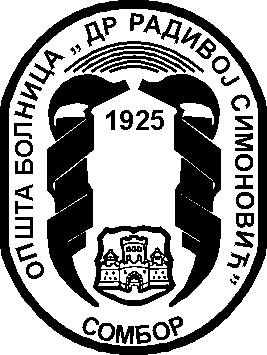 Матични број: 08906173;         Регистарски број: 8236092170;         Шифра делатности: 85-110;         ПИБ: 106205005;Текући рачуни: 840-801661-66; 840-787667-47; 840-1242761-40Матични број: 08906173;         Регистарски број: 8236092170;         Шифра делатности: 85-110;         ПИБ: 106205005;Текући рачуни: 840-801661-66; 840-787667-47; 840-1242761-40Матични број: 08906173;         Регистарски број: 8236092170;         Шифра делатности: 85-110;         ПИБ: 106205005;Текући рачуни: 840-801661-66; 840-787667-47; 840-1242761-40СИСТЕМЦИЉ РЕВИЗИЈЕОБИМ РЕВИЗИЈЕМЕТОДЕРЕВИЗИЈЕОПИС САДРЖАЈА ПЛАНИРАНИХАКТИВНОСТИ1.РЕВИЗИЈАСИСТЕМ расхода:Расходи за запослене,плате,додатци и,накнадеПОДСИСТЕМ:Накнада трошкова доласка и одласка са посла.Проценити постојање,адекватност и делотворност система интерних контрола у систему обрачуна и исплата плата,додатака и накнада запослених у Општој болници. Давање препорука за унапређење система.Обрачун и исплата накнада запосленим за долазак иодлазак са послаод 01.10.2021.до31.12.2021.Извршити ревизију система и ревизију усаглашености.Разумевање процеса система контрола проверити техником „ход кроз систем”.Тестирање контрола извршити на узорку. Применити технике провере физичких доказа,израчунавање,интервју и посматрање.Законски оквир за вршење обрачуна накнаде за долазак и одлазак са посла. Оцена адекватности правила,процедура и других интерних аката којима се уређује процес обрачуна и исплате плата,додатака и накнада запосленима.Оцена ризика који настаје код непредузимања радњи код нетачног евидентирања присуства на раду. Успостављање,примена и надзор интерних контролних поступака који проистичу из права, обавеза и одговорности из радног односа. Документовање поступака:чување документације која се односи на евидентирање присуства на раду.2.РЕЗИЗИЈАСИСТЕМ јавних набавкиПОДСИСТЕМ:Набавка и дистрибуција намирница за исхрану болесникаОсигурати да се примењују Закони и појединачна општа акта опште болнице у погледу јавне набавке и набавке и дистибиције намирница за пацијентеПоступак јавне набавке намирница за исхрану пацијената у 2021.години. Извршити интервју са запосленима који учествују у поступку јавне набавке намирница од планирања,спровођења јавне надавке кроз дистибуцију добара, методом „хода кроз систем“.Тестирање  контрола на узорку.Проучавање Законских и подзаконских аката и интерних аката Опште болнице и процедура које се односе на ревидирани процес,узорковање и увид у докуемнтацију. Утврђивање постојања система унутрашње контроле.Ризик  од неквантитативне и неквалитативне дистрибуције намирница за исхрану пацијената.3.РЕВИЗИЈЕСИСТЕМ расходаПОДСИСТЕМ:Трошкови роба и услуга медицински и лабораторијски материјалПроценити постојање адекватности  и делотворности интерних контрола у систему расхода сталних трошкова маретијала .Давање препорука за унапређење система.Коришћење материјала медицинског и лабораторијског материјалаПериод од о1.1о.2о21до31.12.2021.Извршити ревизију система и ревизију усаглашености. Разумевање процеса контрола проверити техником „ход кроз систем“. Тестирање контрола извршити на узорку. Применити технике провера физичких доказа.Поновно извршити израчунавање, испитивање интервјуом и посматрање.Законски оквир и организација рачуноводственог система. Успостављање и примена интерних контролних поступака у вези законитости, исправности и састављања рачуноводствених исправа о насталим пословним променама. Кретање рачуноводствених исправа,рокови за достављање и књижење.Подела дужности:лица одговорна за управљање срествима преузимање обавеза,ауторизацију и издавање налога за плаћање,контролу и књижењерачуноводствених исправа.Оцена адекватности прописа  којима се уређује организација рачуноводстевеног система.Оцена ризика који настаје код преузимања и плаћања без потписа одговорних лица. Докуентовање поступака,подељеност функција,чување документа.4. РЕВИЗИЈАСИСТЕМ :буџетско рачуноводство и извешатавањПОДСИСТЕМ:Попис имовине и обавеза-опрему од капиталног значаја на дан 31.12.2021.Осигурати да се примењује Закон и подзаконска акта као и нормативна акта Опште болнице која се примењују приликом пописа, провера доношења Одкуке о годишњем попису и формирању Комисија за попис и Централне комисије.Евидентирање документације, попису, доношењу Одлуке о усвајању Поступак од доношења Одлуке о попису до усвајања извештаја о попису и књиговодствених евиденција о истом.Извршити интервју са запосленима који учествују у поступку пописа имовине и ситног инвентара методом „хода кроз систем“.Тестирање  контрола на узорку.Проучавање Законских и подзаконских аката као и нормативних аката који уређују ову област.Интервју са запосленим укљученим у поступак пописа и имовине. Узорковање и увид у пописне листе. Утрђивање постојања система у контролним поступцима и тестирање урозака. Оцена ризика умањења основних срестава Опште болнице уз амортизацију истих.